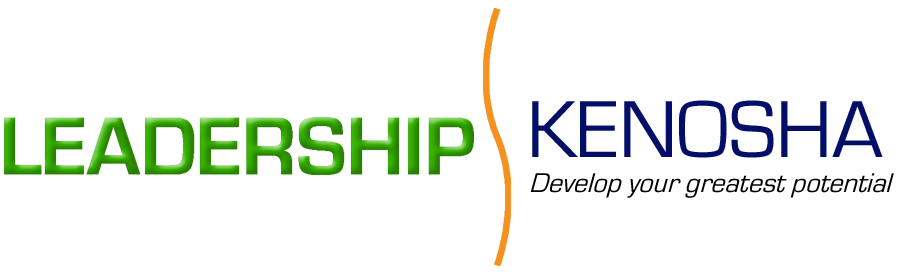 Application Form for Leadership KenoshaLeadership  is designed to develop and enhance participants’ leadership skills for long-term benefit to their workplace and community.  Leadership  seeks participants who possess:An interest in expanding their leadership skills to new heights;A desire to advance career opportunities within their organization;A strong interest in influencing change and having a positive impact on the future; An intention to seek public office, expand volunteer capacity within community organizations,  or pursue board memberships;A commitment to develop ’s greatest potential by building a strong workforce and a community of leaders; and, A desire to work with a diverse cross-section of business, education, community, and non-profit leaders.Tell Us About Yourself:  (please print or type)	The following optional information helps us maintain a balanced program:Why be a Leader?(Please answer the following questions on a separate piece of paper.)One sign of an effective leader is the ability to identify needs and suggest possible solutions.  With that in mind, briefly tell us about one or more needs that exist in the  area or in your work setting.  In addition to identifying the need, provide one or more recommendations for addressing it.What do you hope to gain from Leadership Kenosha?  How do you believe you will apply the knowledge gained as a Leadership Kenosha participant?Community InvolvementPlease describe ways you have been involved in community service (include adult involvement in  and/or other communities).  Attach additional paper if needed.Work HistoryPlease describe positions you have held in the past five years, and any other workplace leadership opportunities you have held (task force member, committee chair, etc.).Reference:Please provide the following information for one professional reference that has knowledge of your qualifications as they pertain to Leadership Kenosha.  You may also submit a resume if you desire.Commitment to Leadership Attendance:Enrollment in Leadership Kenosha provides participants an opportunity to enhance their leadership skills while exploring a broad array of community and workplace issues, topics and settings. Attendance at these sessions and exposure to this information are the building blocks of the Leadership Kenosha program.  It is for this reason that Leadership Kenosha has instituted an attendance policy allowing for limited excused absence.  Attendance at the September Retreat is mandatory.  In addition to the Retreat and Graduation, the time commitment is 8 sessions (Oct.-May).  Participants should confirm with their supervisor their ability to gain release time from work responsibilities in order to attend each session.  If a participant misses more than the equivalent of two sessions, their eligibility for graduation will be reviewed.  Experiential Projects:  The small group project allows Leadership Kenosha participants to put their skills to work in a non-profit, business, or community setting. While some of this project work will be completed during regular program sessions, it is expected that some project work will take place outside of scheduled sessions.  The amount of time you will need to devote to the development of your project will be determined by consensus of your Leadership Kenosha team.Tuition:The tuition fee is $1,025. For 501(c)3 non-profit organizations it is $925. Kenosha Area Chamber of Commerce Members receive a $50 discount off their tuition.  You do not need to submit the fee at this time, an invoice will be sent.  Credit cards can be accepted.  Partial refunds and/or credits are available prior to December 31st.  There are no refunds or credits available after December 31st.  Scholarships are available for those candidates from nonprofit organizations who demonstrate a clear need for such assistance.  If you wish to apply for a scholarship, please attach a separate sheet of paper explaining the reason for and specific dollar amount of your request.  Unfortunately, full scholarships are not available.  Each participant is expected to contribute a minimum of $250 toward their tuition.  Upon request, policies regarding tuition, reimbursements, credits, and scholarships are available for review.Participant Agreement:If selected as a Leadership Kenosha participant, I understand that I am making a commitment to the future of the  community.  Along with this commitment comes unlimited opportunity for involvement in workplace, civic, political, social and other activities of my choosing.  I accept this invitation and the opportunity it may bring.Signed: __________________________________________Date: __________________We occasionally receive requests for mailing lists.  Please check one:______ Yes, you may give out my name.   _______ No, do not give out my name.Signed: __________________________________________Date: __________________Mail completed application to:	Leadership 19600 75th Street, Suite 2, Bristol, WI  53104Ph: 262.857.1945    Fax: 262.857.1998Website:  www.leadershipkenosha.com  Or E-mail to tedi.winnett@ces.uwex.eduName:Employer:Job Title:Work Address:Work Address:Work Address:City:City:State:ZipZip Phone PhoneE-MailFax #Fax #Home Address:Home Address:City:City:State:ZipZipPhonePhoneE-MailPlease use my  □  Home contact information	□ Work contact informationPlease use my  □  Home contact information	□ Work contact informationPlease use my  □  Home contact information	□ Work contact informationPlease use my  □  Home contact information	□ Work contact informationPlease use my  □  Home contact information	□ Work contact informationPlease use my  □  Home contact information	□ Work contact informationPlease use my  □  Home contact information	□ Work contact informationPlease use my  □  Home contact information	□ Work contact informationPlease use my  □  Home contact information	□ Work contact informationPlease use my  □  Home contact information	□ Work contact informationLength of residence or employment in the  area:Length of residence or employment in the  area:Length of residence or employment in the  area:Length of residence or employment in the  area:Length of residence or employment in the  area:Length of residence or employment in the  area:Age:Gender:Ethnicity:Name:Name:Address:Address:City:State:Zip:Phone: